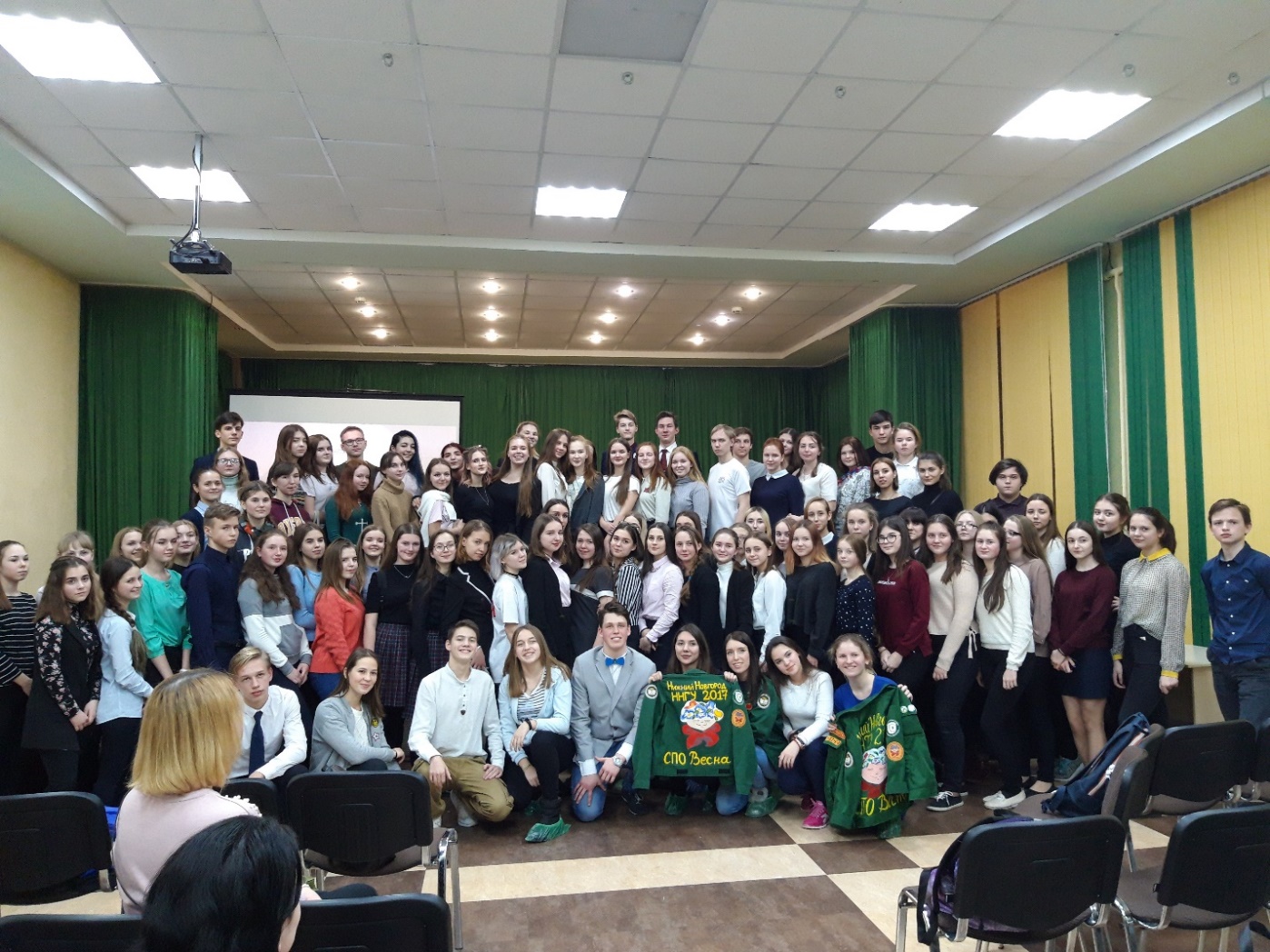 В целях поддержки детского и молодежного движения, органов ученического самоуправления 22.01.2019 на территории ЦДТ Автозаводского района прошел Форум «Голос молодых»".Участие в нем приняла команду обучающихся детского общественного объединение "Он - лайн" нашей школы.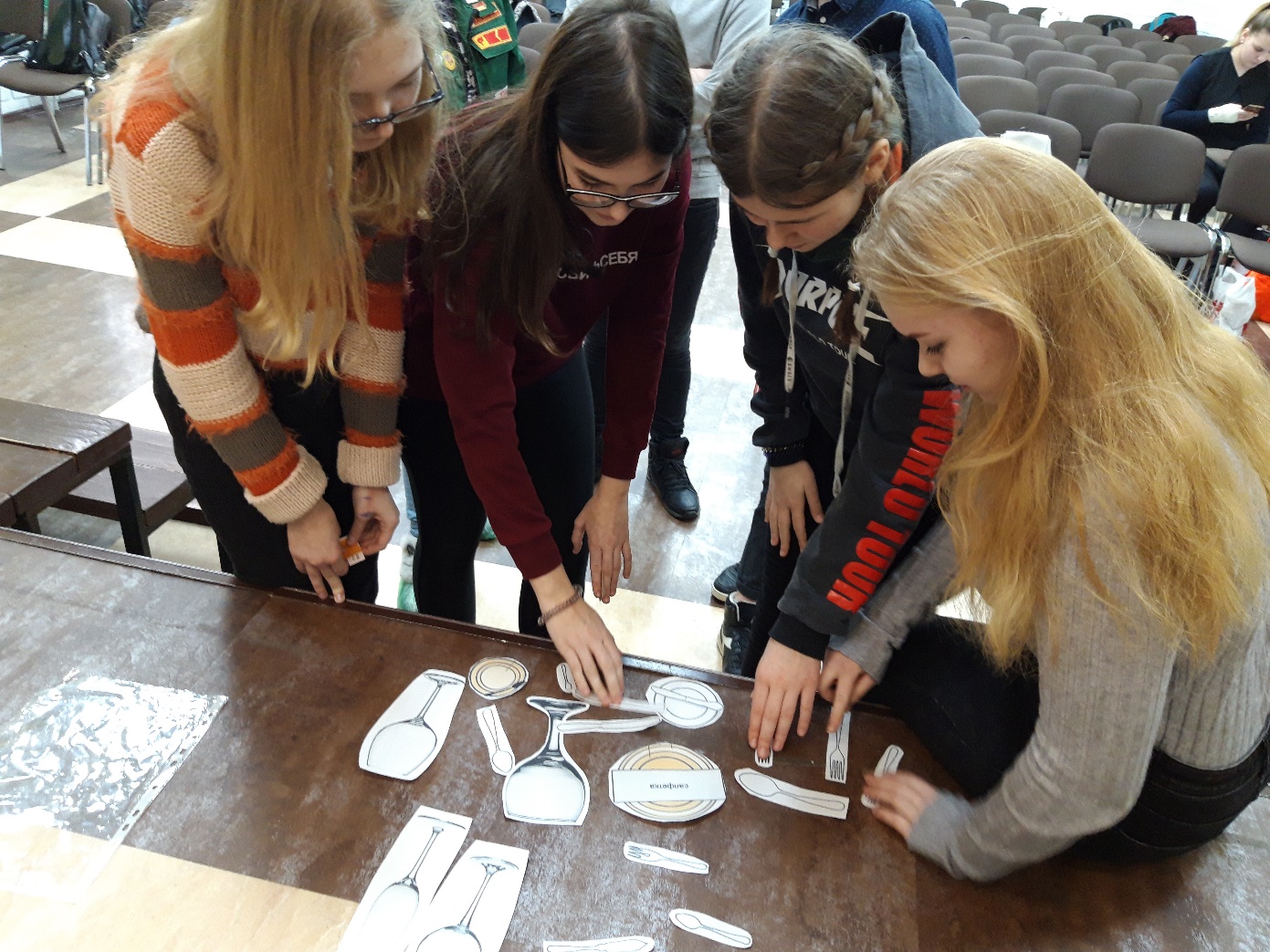 